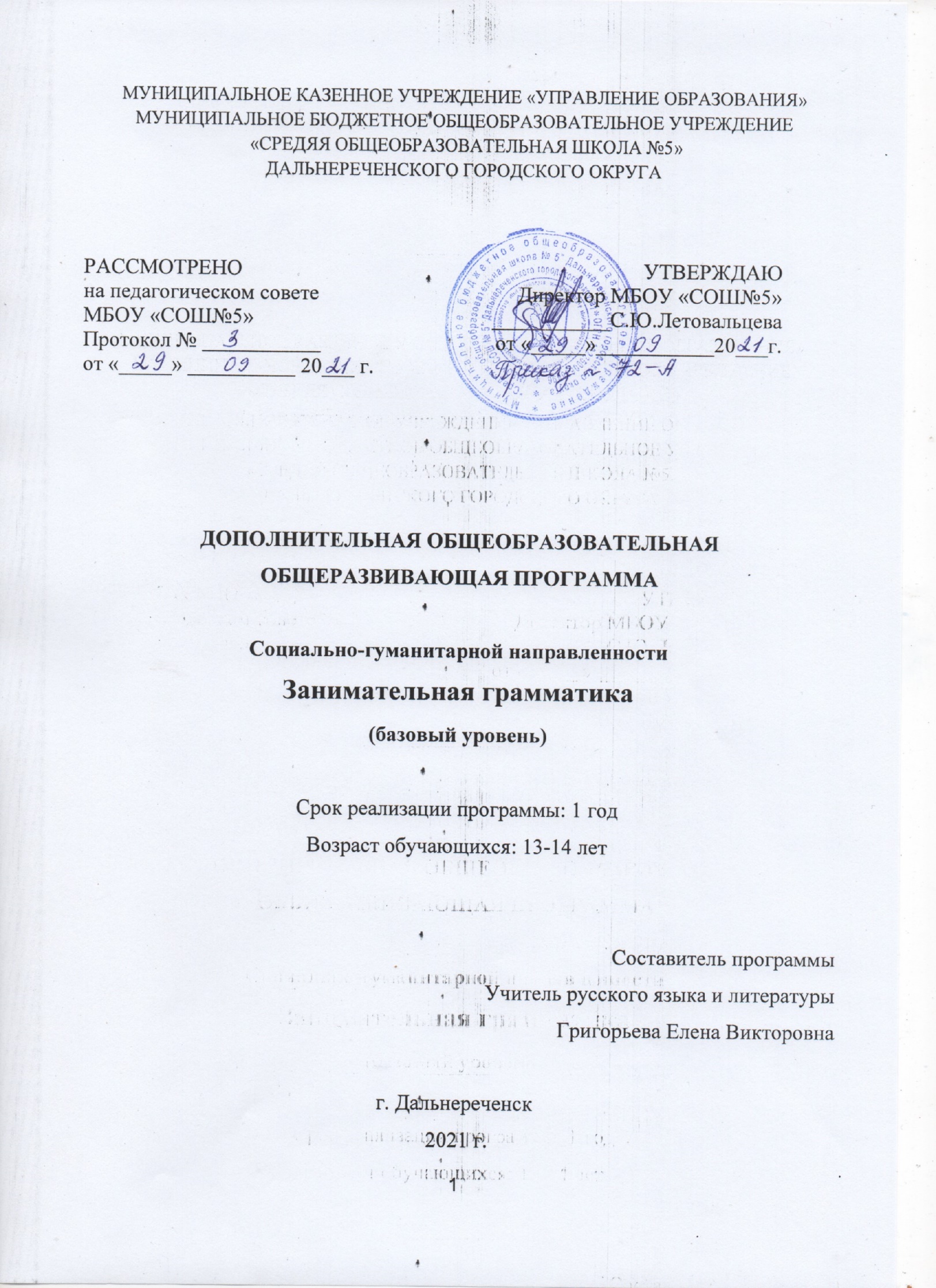 Раздел №1. ОСНОВНЫЕ ХАРАКТЕРИСТИКИ ПРОГРАММЫПояснительная записка         Предлагаемая образовательная программа - одна из попыток использовать богатейшие возможности изучения русского языка в формировании речевой культуры обучающихся, развитии лингвистической, языковой и коммуникативной компетенций; систематизировать наработанный материал.     Программа составлена в соответствии с федеральным законом от 29.12.2012г. № 273 «Об образовании в Российской Федерации» РФ, приказом Министерства просвещения РФ от 09 ноября 2018 г. N 196 "Об утверждении Порядка  организации  и  осуществления  образовательной  деятельности  по дополнительным общеобразовательным программам", постановлением Главного государственного санитарного врача РФ от 28.09.2020 г. № 28 «Об утверждении санитарных правил СП 2.4. 3648-20 «Санитарно-эпидемиологические требования к организациям воспитания и обучения, отдыха и оздоровления детей и молодежи».Актуальность программы - В настоящее время сложились условия, когда востребованность специалиста на рынке труда, его конкурентоспособность в значительной степени зависят от наличия грамотной устной и письменной речи, умения эффективно общаться. Именно сегодня интерес к русскому языку, стремление овладеть им становится осознанной необходимостью для миллионов молодых людей, стремящихся достичь успеха в жизни с помощью профессиональных знаний и навыков.    Знание русского языка способствует лучшему усвоению всех учебных предметов, так как является фундаментом общего образования обучающихся. Без хорошего владения языком невозможна никакая познавательная работа, потому что язык неразрывно связан с мышлением. Внеурочная работа по русскому языку является важнейшей составной частью работы по привитию интереса к предмету.Направленность программы – социально-гуманитарнаяУровень освоения – базовый.Адресат программы - учащиеся 13 – 14 лет.Особенности организации образовательного процессаК обучению допускаются все обучающиеся, желающие повысить лингвистическую, языковую и коммуникативную компетенции. Минимальное количество обучающихся в группе 15 человек, максимальное – 30 человек. Режим занятий: 1 академический час (45 минут), 1 раз в неделю.Срок обучения по программе - 1 год, количество часов в год – 341.2 Цель и задачи программы          Цель данной программы: формирование личности, полноценно владеющей устной и письменной речью в соответствии со своими возрастными особенностями(13 – 14 лет) Задачи программы:Воспитательные:        1. Воспитывать гражданственность и патриотизм, любовь к русскому языку, уважение к народу – творцу его, приобщение к культуре и литературе русского народа.        2. Овладевать культурой межнационального общения.        3. Формировать социально активной личности.  Развивающие: Развивать языковые компетенции учащихся, обеспечивающих свободное владение русским литературным языком в разных ситуациях общения; повышение уровня культуры речи.2. Развивать потребности в речевом самосовершенствовании.3. Развивать способности критически относиться к услышанному.        Обучающие:           1.  Обучать языковым нормам русского литературного языка и речевого этикета, обогащать словарного запаса и расширять круг используемых грамматических средств.2. Использовать приобретённые знания и умения в практической деятельности и повседневной жизни.3. Приобщать к работе над книгой и другими источниками знаний.Содержание  программыУчебный планСодержание учебного планаРаздел 1. Введение Тема 1. Вводное занятие. Цели и задачи курса.1ч. (Теория: определение целей и задач курса; знакомство с разделами; определение плана работы).Тема 2. Морфемика и словообразование1ч. (Теория : составление схемы «Разделы русского языка»; понятие «морфология» и «словообразование»).(Практика: работа со словарем; написание словарной статьи; решение тестов).Тема 3. Лексика и фразеология. 1ч. (Теория : формулирование понятий лексики и фразеологии.).(Практика: игра «Замени синонимом»).Тема 4. Работа с тестами. 1ч. (Практика: разбор слов; составление синонимичных рядов; игра «Третье лишнее»).Тема 5. Речевые ошибки. 1ч. (Практика: работа с текстом; исправление речевых ошибок).Раздел 2. СинтаксисТема 6. Словосочетание. Виды связи слов. 1ч. (Теория : понятие единиц языка).(Практика: создание словосочетаний, определение видов связи слов в словосочетании).Тема 7. Простое двусоставное предложение.1ч. (Практика: работа с предложениями, выделение грамматических основ).Тема 8. Синтаксический разбор простых предложений.1ч. (Практика: работа с предложениями; главные второстепенные члены; построение схем; характеристика предложений).Тема 9. Тире между подлежащим и сказуемым. 1ч. (Теория : принципы постановки тире).(Практика: синтаксический анализ предложений).Тема 10. Выполнение тестовых заданий. 1ч. (Практика: решение тестов по теме «Синтаксис»).Тема 11. Второстепенные члены предложения. 1ч. (Практика: работа с упражнениями; нахождение и определение второстепенных членов предложения).Тема 12. Приложение-особый вид определения. 1ч. (Теория : знакомство с приложением; алгоритм нахождения приложений в предложении.)Тема 13. Второстепенные члены предложения. 1ч. (Практика: работа с упражнениями; нахождение и определение второстепенных членов предложения).Тема 14. Выполнение тестовых заданий. 1ч. (Практика: решение тестовых заданий; составление и анализ предложений).Тема 15. Решение олимпиадных  заданий. 1ч. (Практика: творческие задания по синтаксису; построение словосочетаний, предложений, создание текстов.).Тема 16. Решение тестовых  заданий. 1ч. (Практика: творческие задания по синтаксису; построение словосочетаний, предложений, создание текстов.).Тема 17. Односоставные предложения. 1ч. (Практика: творческие задания по синтаксису; построение словосочетаний, предложений, создание текстов.).Тема 18. Односоставные предложения в различных функциональных стилях и типах речи. 1ч. (Практика: творческие задания по синтаксису; построение словосочетаний, предложений, создание текстов.).Тема 19. Решение тестовых  заданий по теме «Односоставные предложения». 1ч. (Практика: упражнения по разграничению односоставных и двусоставных предложений).Тема 20. Однородные члены предложения. 1ч. (Практика: синтаксический разбор предложений; схемы.).Тема 21. Обращения. Вводные слова и вставные конструкции. 1ч. (Теория : понятие об обращении, вводных словах и вставных конструкциях).(Практика: нахождение в тексте обособленных членов предложения).Тема 22. Работа с тестами. 1ч. (Практика: решение тестовых заданий).Тема 23. Обособленные члены предложения. 2ч. (Теория : понятие об обособлении).(Практика: синтаксический разбор  предложения).Тема 24. Знаки препинания в предложениях с обособленными членами. 1ч. (Практика: отработка навыка постановки знаков препинания в предложениях с обособленными членами).Тема 25. Решение тестовых заданий. 2ч. (Практика: работа с тестами).Раздел 3. Культура речиТема 26. Сферы и ситуации речевого общения. 1ч. (Теория: речевое общение, речевая агрессия, речевая культура, этикет).Тема 27. Культура речи. Критерии культуры речи. 1ч. (Теория: речевое общение, речевая агрессия, речевая культура, этикет).Тема 28. Текст. Основные виды информационной переработки текста. 1ч. (Теория: текст, виды текстов; определение целей и задач текстов; виды переработки текстов).Тема 29. Решение тестовых заданий. 1ч. (Практика: создание тестов, решение тестов).Тема 30. Языковые нормы. Варианты морфем. 1ч. (Теория: понятие морфемы; определение вариантов морфем).Раздел 4. ОрфоэпияТема 31. Орфоэпические нормы. 1ч. (Практика: игра «Отгадай слово»; расстановка ударений в словах; работа с орфоэпическим словарём).Тема 32. Решение тестовых заданий. 1ч. (Практика: решение тестов; определение орфоэпических норм).Тема 33. Итоговое занятие. 1ч. (Теория : повторение разделов языкознания).(Практика: написание сочинения-миниатюры «Великий, могучий русский язык»).Планируемые    результаты  освоения программыЛичностные:-обучающийся будет понимать русский язык как одну из основных национально-культурных ценностей русского народа; осознавать эстетическую ценность русского языка;- у обучающегося будет возможность увеличить объем словарного запаса и усвоить грамматические средства для свободного выражения мыслей и чувств в процессе речевого общения;          Метапредметные:- обучающийся будет самостоятельно планировать, осуществлять, контролировать и корректировать деятельность, уметь продуктивно общаться и  взаимодействовать в процессе совместной деятельности;-обучающийся приобретёт  навыки познавательной, учебно-исследовательской и проектной деятельности, навыки познавательной рефлексии.Предметные:- обучающийся будет знать роль языка в жизни человека, общества, государства; нормы современного русского языка;- обучающийся будет уметь свободно общаться в различных формах и на разные темы; свободно использовать словарный запас;- обучающийся будет владеть навыками самоанализа и самооценки на основе наблюдений за собственной речью, знаниями о языковой норме, о нормах речевого поведения в различных сферах и ситуациях общения, умением анализировать единицы различных языковых уровней. Раздел №2. ОРГАНИЗАЦИОННО-ПЕДАГОГИЧЕСКИЕ УСЛОВИЯ2.1 Условия реализации программыДля организации учебно-воспитательного процесса имеются учебный кабинет, мультимедийное оборудование, презентации по темам занятий, раздаточный дидактический материалОборудование и материалы, необходимыедля занятий2.2. Оценочные материалы и формы аттестации	В качестве аттестации используется метод тестирования. Критерии оценки результативности определяются по уровням и не должны противоречить следующим показателям:- высокий уровень - успешное освоение обучающимся более 70% содержания образовательной программы; - средний уровень - успешное освоение обучающимся от 50% до 70% содержания образовательной программы; - низкий уровень - успешное освоение обучающимся менее 50% содержания образовательной программы.Аттестация (тестирование) обучающихся проводится 5 раз в год (после окончания изучения темы или раздела); промежуточные контроли - 1         Анализ текста, текущий и промежуточный контроли проводятся учителем и  позволяют оценить уровень усвоения предметных компетенций и выстроить траекторию дальнейшей работы, наметить дифференцированный подход к объяснению и закреплению материала. Итоговый контроль проверяет уровень метапредметных компетенций, приобретённых  на занятиях кружка «ОРФОГРАФИЧЕСКИЕ ЗАДАЧИ». 2.3. Методические материалыДля занятий  характерно повторение ранее изученного материала, развитие речевой деятельности обучающихся, решение лингвистических примеров и задач, самостоятельная работа  с последующей взаимопроверкой, фронтальной, групповой и индивидуальной проверкой, написание сочинений-миниатюр, работа с деформированными текстами, различные виды анализа текста.Формами работы с обучающимися являются: групповое занятие, просмотр презентаций, решение тестов, составление схем и алгоритмов.Формы занятий: изучение теории, самостоятельная работа, коллективные и групповые игры Учебное занятие подразделяется на четыре части: вводную, теоретическую, закрепление материала и рефлексию. Вводная часть длится 3-5 минут. Задача этой части занятия сводится к организации группы, ознакомлению занимающихся с содержанием и порядком проведения занятии, сообщает о форме занятия. Содержание этой части – построение и медитация.Теоретическая часть длится 10-15 минут. Она направлена на повторение теоретического материала, знакомство с новым материаломВо время закрепления материала проводятся практические занятия с использованием раздаточного дидактического материала, лингвистические игры, написание сочинений-миниатюр, решение тестов и их проверкаРефлексивная часть позволяет оценить степень усвоения материала, мотивацию обучающихся к дальнейшей работе         Для эффективного развития интеллектуальных и общекультурных навыков на занятиях используются следующие средства и методы: общепедагогические средства и методики – слово (постановка задачи, корректирование, оценка), указание (краткая информация), рассказ и беседа(диалог между учителем и обучающимся), разбор и анализ (завершение выполнения задания).        Применяются наглядный и  практический методы , которые позволяют оптимизировать процесс усвоения и закрепления изучаемого материала         Более эффективно применяются в учебном процессе следующие педагогические технологии: коммуникативные, стимулирующие личную заинтересованность к занятию; игровые, являющиеся средством стимулирования активности  обучающихся и устойчивых знаний по теме; здоровьесберегающие, способствующие физическому и нравственному здоровью, продуктивной работе; разноуровнего обучения,с  помощью которой осуществляется возможность помогать «слабому» и уделять внимание более сильному, вовлечь в занятие всех без исключения обучающихся; деловой  игры, позволяющей поставить обучающегося в позицию педагога для объяснения той или иной задачи, проявления инициативы  в выборе способа решения.        В процессе обучения применяются индивидуальный и дифференцированный подходы.2.4. Календарный учебный график2.5. Календарный план воспитательной работыСписок литературы      1.  Шанский Н.М., Боброва Т.А. «Снова в мире слова», М.: Просвещение, 2016г    2.  Панов М.В. «Занимательная грамматика». - М.: Просвещение, 2016 г.    3. Петрановская Л.В. Игры на уроках русского языка: пособие для учителя.-           М. :МИРОС-МАИК, 2016 г.    4.  Львова С.И. «Там , где кончается слово», М.: 2018г.5. http://rus-gmo.at.ua/load/russkij_jazyk/kruzhok_po_russkomu_jazyku/8-1-0-96 №Название раздела, темыКоличество часовКоличество часовКоличество часовФормы контроля/аттестации№Название раздела, темыВсегоТеорияПрактика Формы контроля/аттестации1Введение5231.1Вводное занятие. Цели и задачи курса11Работа с упражнениями1.2Морфемика и словообразование10,50,5Работа с тестами1.3Лексика и фразеология10,50,5Работа со словарём1.4Работа с тестами11Проверочная работа, тесты1.5Речевые ошибки11Анализ предложений и ситуаций2Синтаксис213,517,52.1Словосочетание. Виды связи слов10,50,5Тренировочные упражнения2.2Простое двусоставное предложение11Анализ предложений2.3Синтаксический разбор простых предложений11Разбор предложений2.4Тире между подлежащим и сказуемым10,50,5Работа с текстом2.5Выполнение тестовых заданий11Работа с тестами2.6Второстепенные члены предложения11Анализ предложений2.7Приложение-особый вид определения11Практические и теоретические сведения2.8Выполнение тестовых заданий11Работа с тестами2.9Решение олимпиадных заданий11Упражнения и тесты3.0Решение тестовых заданий11Промежуточный контроль. Тест 3.1Односоставные предложения11Практическая работа3.2Односоставные предложения в различных функциональных стилях и типах речи11Практическая работа3.3Решение тестовых заданий по теме «Односоставные предложения»11Тренировочные упражнения , тесты3.4Однородные члены предложения11Практикум 3.5Обращения. Вводные слова и вставные конструкции10,50,5Тренировочные упражнения3.6Работа с тестами11Тесты 3.7Обособленные члены предложения211Практическая работа3.8Знаки препинания в предложениях с обособленными членами предложения11Практическая работа3.9Решение тестовых заданий22Работа с тестами3Культура речи5413.1Сферы и ситуации речевого общения. Речевой этикет11Беседа, диалог3.2Культура речи. Критерии культуры речи11Анализ ситуаций3.3Текст. Основные виды информационной переработки текста11Работа с текстом3.4Решение тестовых заданий11Работа с тестами3.5Языковые нормы. Варианты морфем11Работа с текстами4Орфоэпия30,52,54.1Орфоэпические нормы11Тренировочные упражнения4.2Решение тестовых заданий11Тест4.3Итоговое занятие10,50,5Подведение итогов годаитогоитого341024№ 
п/пНаименование оборудования, материалаЕдиница измеренияКоличество 1Компьютерштук12Интерактивная доскаштук13Проекторштук14Презентацииштук26 (по темам)5Дидактический материал (раздаточный)штук30( по темам)Вид контроляФорма и содержаниеДата проведенияАнализ текстаЛексический, орфографический анализ текстовСентябрь-октябрьТекущий контрольТеоретические занятия (тематический опрос), тренировочные занятия (Тесты, лингвистические игры, сочинения-миниатюры, решение лингвистических задач)В течение годаПромежуточная аттестацияТест по разделу «Грамматика»ФевральИтоговый контрольТест Май Этапы образовательного процессаЭтапы образовательного процесса1 годПродолжительность учебного года, неделяПродолжительность учебного года, неделя34Количество учебных днейКоличество учебных дней34Продолжительность учебных периодов1 полугодие01.10.2021 – 30.12.20212 полугодие10.01.2022 – 31.05.2022Возраст детей, летВозраст детей, лет10-11Продолжительность занятия, часПродолжительность занятия, часОдинакадемический час (45 минут)Режим занятияРежим занятия1 раз/недГодовая учебная нагрузка, часГодовая учебная нагрузка, час34МесяцТемаСентябрьПравила поведения на занятияхИзучение уровня воспитанности обучающихся.Индивидуальные беседы с обучающимися.Октябрь Беседа о режиме дня и учёбы.Индивидуальные беседы с обучающимися.НоябрьБеседа о режиме дня и учёбыИндивидуальные беседы с обучающимися.ДекабрьБеседа о безопасных правилах поведения по пути из дома на занятия.Индивидуальные беседы с обучающимися.ЯнварьБеседы по профилактике  заболеваний глазИндивидуальные беседы с обучающимися.ФевральБеседа о правилах поведения в школе и на занятиях.Индивидуальные беседы с обучающимися.Беседа «Безопасный путь домой»МартБеседа о необходимости соблюдения режима работы и отдыхаИндивидуальные беседы с обучающимисяАпрельБеседы по пожарной безопасности, о порядке эвакуации при ЧСИндивидуальные беседы с обучающимися.МайИндивидуальные беседы с обучающимися.